С 28 ПО 30 МАРТА В РАМКАХ НЕДЕЛИ ЦИКЛОВОЙ КОМИССИИ ПРОШЛИ ТВОРЧЕСКИЕ ГОСТИНЫЕ  Приглашали мастерские: фото, резьбы по дереву, керамики, лозоплетения, художественно-оформительских работ, ткачества и ювелирного дела.Мастера подготовили презентации авторских разработок и образцов новой продукции; рассказали об организации внеурочной, конкурсной и выставочной деятельности; о том, как налажена работа с организациями, заказчиками кадров; поделились своими достижениями; говорили об испытываемых затруднениях в работе, предлагая пути их преодоления. Отчеты мастеров в данной форме оказались интересными и продуктивными.Мастерская фотосъемки Мастер производственного обучения первой  категории Карасев А.Б.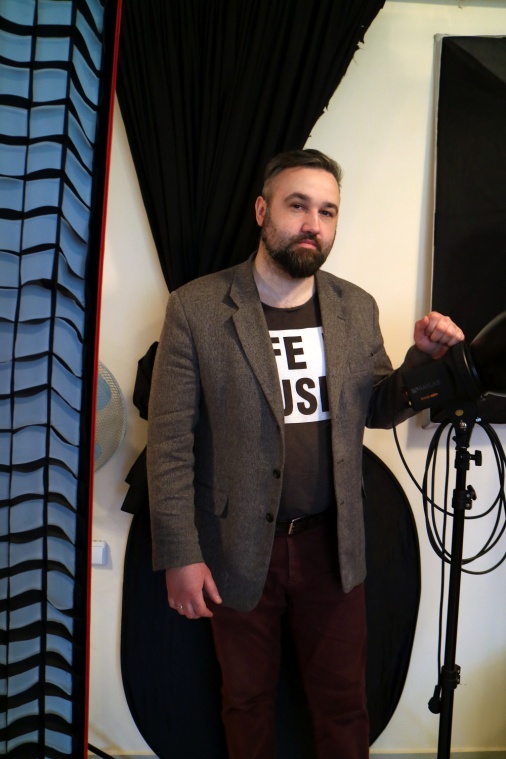 Мастерская резьбы по деревуМастер производственного обучения высшей категории Ходасевич В.Г.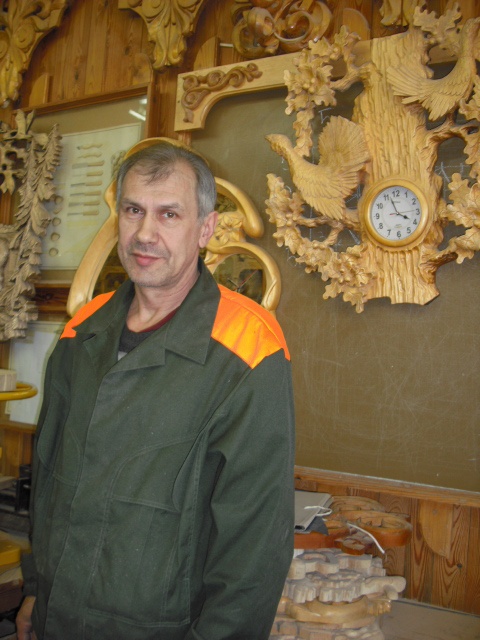 Мастерская керамикиМастер производственного обучения первой  категории Войтеховская-Тухто И.А.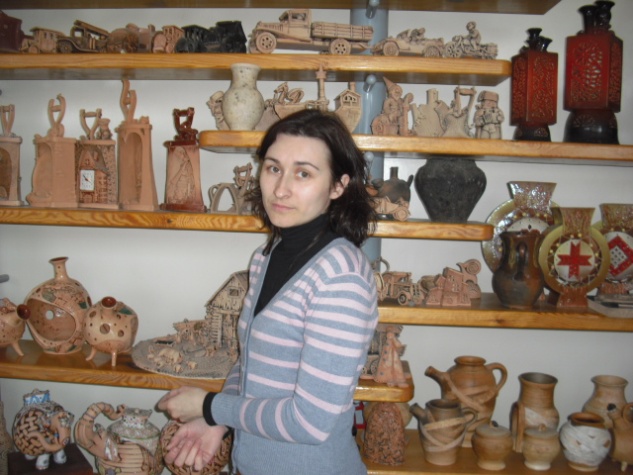 Мастерская лозоплетенияМастер производственного обучения высшей категории Орехво Ж.С.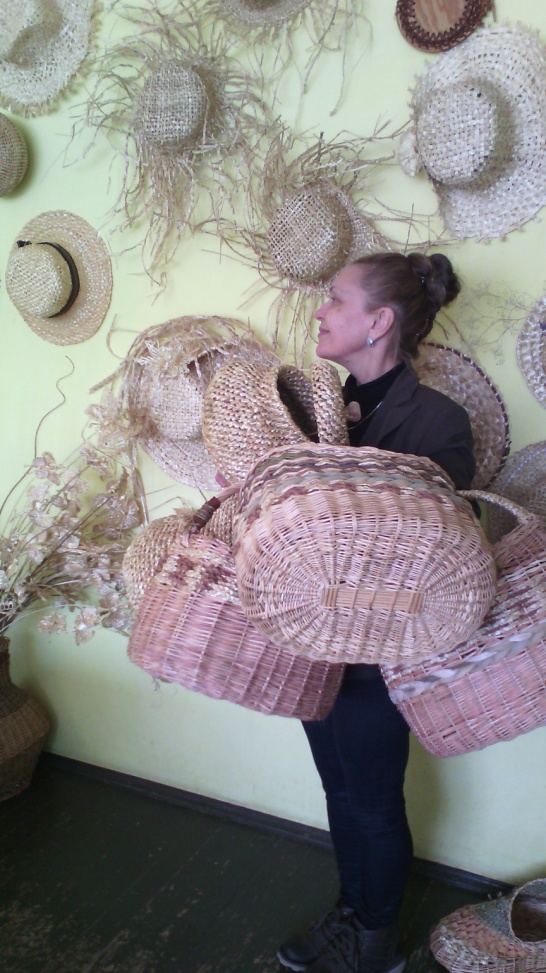 Мастерская ткачестваМастер производственного обучения высшей категории Иванова Е.Р.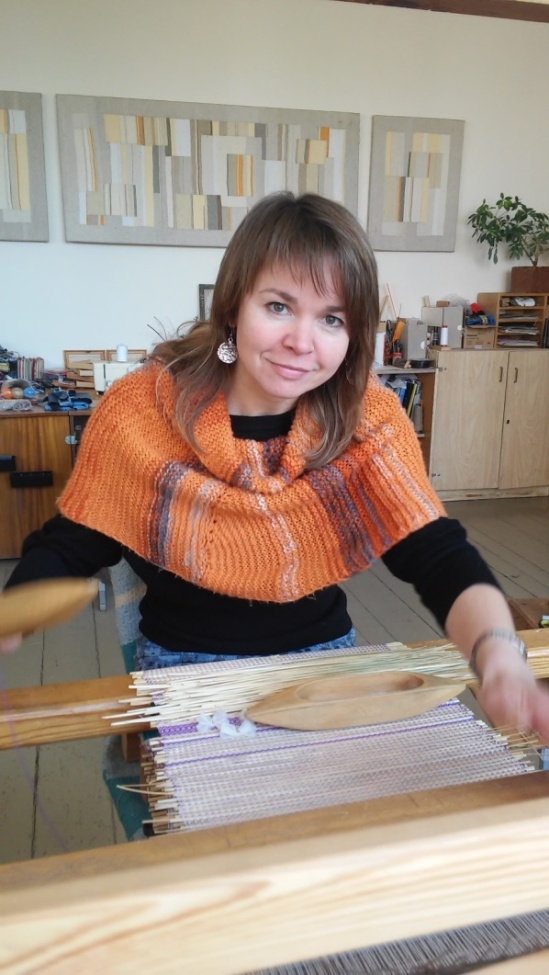 Мастерская художественно-оформительских работМастер производственного обучения высшей категории Галисенкова Е.В.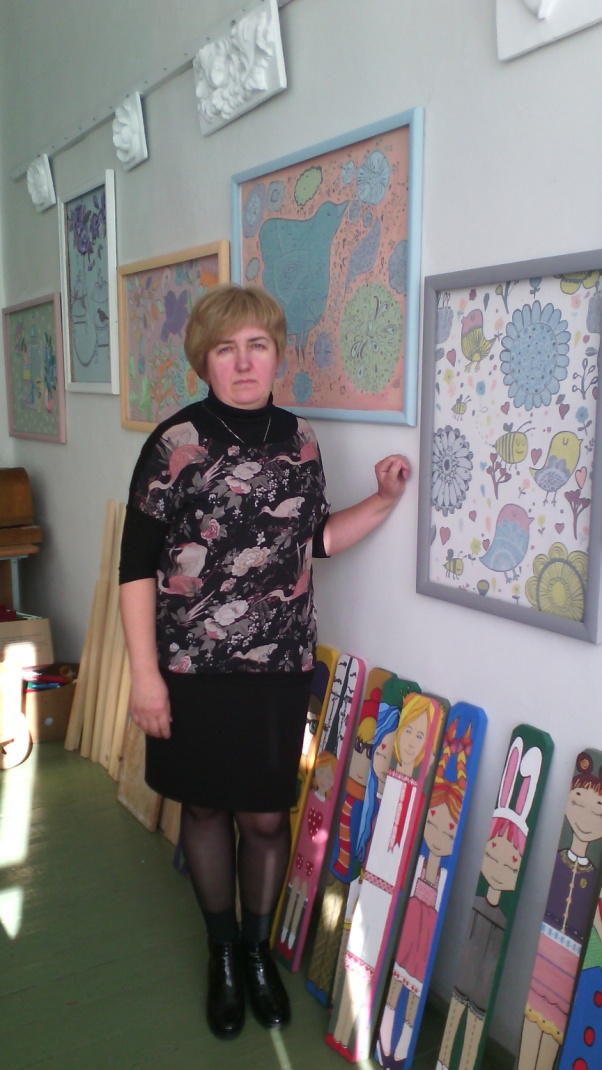 Мастерская ювелирного делаМастер производственного обучения второй  категории Кондукова Е.В.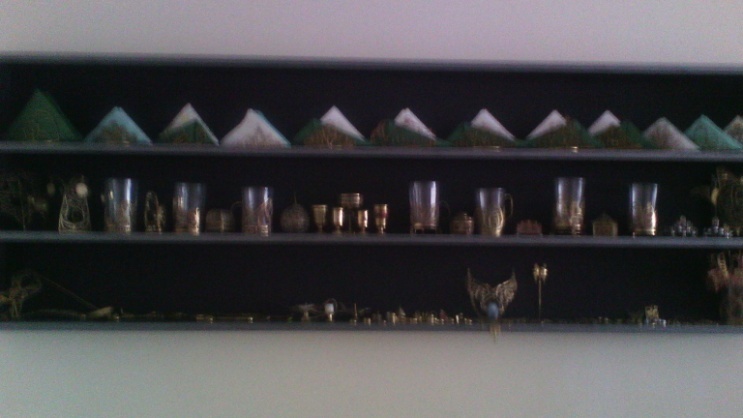 